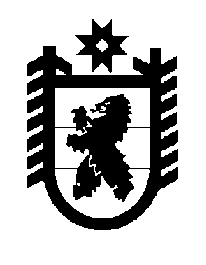 Российская Федерация Республика Карелия    ПРАВИТЕЛЬСТВО РЕСПУБЛИКИ КАРЕЛИЯПОСТАНОВЛЕНИЕот  24 мая 2017 года № 164-Пг. Петрозаводск О внесении изменений в постановление ПравительстваРеспублики Карелия от 30 августа 2014 года № 278-ППравительство Республики Карелия п о с т а н о в л я е т:Внести в постановление Правительства Республики Карелия 
от 30 августа 2014 года № 278-П «Об утверждении государственной программы Республики Карелия «Культура Республики Карелия» 
на 2014 – 2020 годы» (Собрание законодательства Республики Карелия, 2014, № 8, ст. 1456; № 8, ст. 1734) следующие изменения:Наименование изложить в следующей редакции:«Об утверждении государственной программы Республики Карелия «Развитие культуры».В пункте 1 слова «Культура Республики Карелия» 
на 2014  – 2020 годы» заменить словами «Развитие культуры».В государственной программе Республики Карелия «Культура Республики Карелия» на 2014 – 2020 годы, утвержденной указанным постановлением:в наименовании слова «Культура Республики Карелия» 
на 2014 – 2020 годы» заменить словами «Развитие культуры».в паспорте государственной программы Республики Карелия «Культура Республики Карелия» на 2014 – 2020 годы: наименование изложить в следующей редакции:«Паспорт государственной программы Республики Карелия «Развитие культуры»;графу вторую позиции «Участники государственной программы» дополнить абзацем следующего содержания:«Государственный комитет Республики Карелия по охране объектов культурного наследия»;пункт 3 графы второй позиции «Задачи государственной программы» изложить в следующей редакции:«3. Обеспечение условий для развития сферы культуры»;графу вторую позиции «Целевые индикаторы и показатели результатов государственной программы» дополнить пунктами 21 – 23 следующего содержания:«21. Количество посещений библиотек (на 1 жителя в год), посещений.22. Количество посещений организаций культуры по отношению к уровню 2010 года, процентов.23. Средняя численность участников клубных формирований в расчете на 1 тыс. человек (в муниципальных домах культуры), человек»;позицию «Объем финансового обеспечения государственной программы» изложить в следующей редакции:в разделе «Приоритеты и цели государственной политики в соответствующей сфере социально-экономического развития Республики Карелия, описание основных целей и задач государственной программы»:наименование изложить в следующей редакции:«I. Приоритеты и цели государственной политики в соответствующей сфере социально-экономического развития Республики Карелия, описание основных целей и задач государственной программы»;в абзаце четырнадцатом слова «Культура Республики Карелия» 
на 2014 – 2020 годы» заменить словами «Развитие культуры»;	абзац девятнадцатый изложить в следующей редакции:«3.  Обеспечение условий для развития сферы культуры.»;дополнить разделом II следующего содержания:«II. Методики расчета и условия предоставления субсидий из бюджета Республики Карелия местным бюджетам на реализацию муниципальных программ, направленных на достижение целей, соответствующих целям государственной программыСубсидии местным бюджетам на реализацию мероприятий государственной программы (далее – субсидии) предоставляются бюджетам муниципальных образований в Республике Карелия в рамках реализации основных мероприятий:«Сохранение военно-исторического наследия и государственная охрана памятников истории и объектов культуры» – в целях софинансирования организации работ по сохранению и восстановлению мемориальных, военно-исторических объектов, находящихся в собственности муниципальных образований в Республике Карелия;«Развитие библиотечного дела» – в целях создания условий для комплектования и подключения муниципальных общедоступных библиотек и государственных центральных библиотек в субъектах Российской Федерации к информационно-телекоммуникационной сети «Интернет» и развития библиотечного дела с учетом задачи расширения информационных технологий и оцифровки;«Модернизация, строительство и реконструкция учреждений культуры» – целях оказания финансовой поддержки муниципальным учреждениям культуры для улучшения качества оказываемых услуг населению в сфере культуры;«Поддержка и развитие отраслевого образования, кадрового потенциала сферы культуры, творческих индустрий» – в целях оказания государственной поддержки муниципальных учреждений культуры и лучших работников муниципальных учреждений культуры, находящихся на территории сельских поселений.Доля средств местного бюджета, подлежащая направлению на финансовое обеспечение расходного обязательства по решению соответствующего вопроса местного значения, определится в соответствии с пунктом 3 Критериев отбора муниципальных образований для предоставления субсидий местным бюджетам из бюджета Республики Карелия, утвержденных постановлением Правительства Республики Карелия от 30 декабря 2011 года № 388-П «Об утверждении Условий предоставления и расходования субсидий местным бюджетам из бюджета Республики Карелия, Критериев отбора муниципальных образований для предоставления субсидий местным бюджетам из бюджета Республики Карелия и Методик распределения субсидий местным бюджетам из бюджета Республики Карелия между муниципальными образованиями».В рамках государственной программы в 2017 году предусмотрено выделение субсидий местным бюджетам на реализацию мероприятий по поддержке отрасли культуры, реализацию мероприятий по обеспечению развития и укрепления материально-технической базы муниципальных домов культуры, поддержку творческой деятельности муниципальных театров в городах с численностью населения до 300 тысяч человек.Методика распределения субсидий местным бюджетам из бюджета Республики Карелия на реализацию мероприятий по поддержке отрасли культурыСубсидии на реализацию мероприятий по поддержке отрасли культуры (далее в настоящем подразделе – субсидии) распределяются между бюджетами муниципальных образований в целях софинансирования расходных обязательств муниципальных образований в Республике Карелия, связанных с:комплектованием книжных фондов муниципальных общедоступных библиотек и государственных центральных библиотек субъектов Российской Федерации;подключением муниципальных общедоступных библиотек и государственных центральных библиотек в субъектах Российской Федерации к информационно-телекоммуникационной сети «Интернет» и развитием библиотечного дела с учетом задачи расширения информационных технологий и оцифровки;оказанием государственной поддержки муниципальным учреждениям культуры и лучшим работникам муниципальных учреждений культуры, находящихся на территории сельских поселений.2. Общий объем субсидии бюджету соответствующего i-го муниципального образования распределяется по методике:Скулi = Скбi + Сибi + Слбi,где:Скулi – общий объем субсидии бюджету соответствующего i-го муниципального образования;Скбi – объем субсидии бюджету соответствующего i-го муниципального образования на софинансирование расходных обязательств, связанных с комплектованием книжных фондов муниципальных общедоступных библиотек и государственных центральных библиотек субъектов Российской Федерации;Сибi – объем субсидии бюджету соответствующего i-го муниципального образования на софинансирование расходных обязательств, связанных с подключением муниципальных общедоступных библиотек и государственных центральных библиотек в субъектах Российской Федерации к информационно-телекоммуникационной сети «Интернет» и развитием библиотечного дела с учетом задачи расширения информационных технологий и оцифровки;Слбi – объем субсидии бюджету соответствующего i-го муниципального образования на софинансирование расходных обязательств, связанных с оказанием государственной поддержки муниципальным учреждениям культуры и лучшим работникам муниципальных учреждений культуры, находящихся на территориях сельских поселений.Распределение субсидии на софинансирование расходных обязательств, связанных с комплектованием книжных фондов муниципальных общедоступных библиотек и государственных центральных библиотек субъектов Российской Федерации, осуществляется между бюджетами муниципальных образований, осуществившими в году, предшествовавшем году предоставления данной субсидии, в размере не менее 0 и не более 1000 рублей финансирование комплектования книжных фондов муниципальных общедоступных библиотек соответствующего i-го муниципального образования в расчете на 1000 жителей соответствующего 
i-го муниципального образования согласно сведениям федерального статистического наблюдения об общедоступной (публичной) библиотеке 
на 1 января текущего года, и рассчитывается по формуле:Скбi = (Скбо / ∑Чнi) x Чнi,где:Скбо – общий объем субсидий на софинансирование расходных обязательств, связанных с комплектованием книжных фондов муниципальных общедоступных библиотек и государственных центральных библиотек субъектов Российской Федерации, выделяемый бюджетам муниципальных образований из бюджета Республики Карелия;Чнi – среднегодовая численность населения в соответствующем i-м муниципальном образовании согласно сведениям федерального статистического наблюдения, удовлетворяющем критерию (Кр);∑Чнi – численность населения в муниципальных образованиях, удовлетворяющих критерию (Кр).Критерий для отбора муниципальных образований, осуществивших в году, предшествовавшем году предоставления субсидии на софинансирование расходных обязательств, связанных с комплектованием книжных фондов муниципальных общедоступных библиотек и государственных центральных библиотек субъектов Российской Федерации, в размере не менее 0 и не более 1000 рублей, финансирование комплектования книжных фондов муниципальных общедоступных библиотек соответствующего i-го муниципального образования в расчете на 1000 жителей соответствующего i-го муниципального образования согласно сведениям федерального статистического наблюдения об общедоступной (публичной) библиотеке на 1 января текущего года, определяется по следующей формуле:, где:КБФМОi – объем финансирования в году, предшествовавшем году предоставления субсидии на софинансирование расходных обязательств, связанных с комплектованием книжных фондов муниципальных общедоступных библиотек и государственных центральных библиотек субъектов Российской Федерации, комплектования книжных фондов муниципальных общедоступных библиотек соответствующего i-го муниципального образования в расчете на 1000 жителей соответствующего 
i-го муниципального образования согласно сведениям федерального статистического наблюдения об общедоступной (публичной) библиотеке 
на 1 января текущего года;НМОi – среднегодовая численность населения соответствующего i-го муниципального образования согласно сведениям федерального статистического наблюдения.Распределение субсидии на софинансирование расходных обязательств, связанных с подключением муниципальных общедоступных библиотек и государственных центральных библиотек в субъектах Российской Федерации к информационно-телекоммуникационной сети «Интернет» и развитием библиотечного дела с учетом задачи расширения информационных технологий и оцифровки, осуществляется между бюджетами муниципальных образований, достигших планового показателя уровня обеспеченности муниципальных общедоступных библиотек, и рассчитывается по формуле:Сибi = Сибо / Кm, где: Сибо – общий объем субсидий на софинансирование расходных обязательств, связанных с подключением муниципальных общедоступных библиотек и государственных центральных библиотек в субъектах Российской Федерации к информационно-телекоммуникационной сети «Интернет» и развитием библиотечного дела с учетом задачи расширения информационных технологий и оцифровки, выделяемый бюджетам муниципальных образований из бюджета Республики Карелия;Кm – количество муниципальных образований, достигших показателя уровня обеспеченности муниципальных общедоступных библиотек, установленного на соответствующий финансовый год.Муниципальными образованиями, достигшими планового показателя уровня обеспеченности муниципальных общедоступных библиотек, считаются муниципальные районы (городские округа), в которых обеспеченность муниципальных общедоступных библиотек, подключенных к информационно-телекоммуникационной сети «Интернет», составляет не менее 40% в 2017 году, не менее 45% в 2018 году, не менее 50% в 2019 году, не менее 55% в 2020 году.Распределение субсидии на софинансирование расходных обязательств, связанных с оказанием государственной поддержки муниципальным учреждениям культуры и лучшим работникам муниципальных учреждений культуры, находящихся на территории сельских поселений, осуществляется между бюджетами муниципальных образований по результатам конкурсного отбора, проводимого в порядке, устанавливаемом Министерством культуры Республики Карелия.Методика распределения субсидий местным бюджетам из бюджета Республики Карелия на реализацию мероприятий по обеспечению развития и укрепления материально-технической базы муниципальных домов культуры, поддержку творческой деятельности муниципальных театров в городах с численностью населения до 300 тысяч человек1. Субсидии на реализацию мероприятий по обеспечению развития и укрепления материально-технической базы муниципальных домов культуры, поддержку творческой деятельности муниципальных театров в городах с численностью населения до 300 тысяч человек (далее в настоящем подразделе – субсидии) распределяются между бюджетами муниципальных образований в целях софинансирования расходных обязательств муниципальных образований в Республике Карелия, связанных с обеспечением развития и укрепления материально-технической базы муниципальных домов культуры.2. Субсидии распределяются между бюджетами муниципальных образований по результатам конкурсного отбора, проводимого в порядке, устанавливаемом Министерством культуры Республики Карелия.»; 5) приложения 1 – 6 изложить в следующей редакции:«Приложение 1 к государственной программеВременно исполняющий обязанности
Главы Республики Карелия                                                                                                  А.О. Парфенчиков«Объем финансового обеспечения ГодВсего                     (тыс. рублей)В том числеВ том числегосударственной программыГодВсего                     (тыс. рублей)за счет средств бюджета Республики Карелияза счет целевых безвозмездных поступлений в бюджет Республики Карелия2014548 701,67483 702,7764 998,902015768 208,92430 672,02337 536,902016554 240,30550 382,003 858,302017512 031,12495 867,4216 163,702018466 448,30368 875,9097 572,402019445 955,10348 382,7097 572,402020445 955,30348 382,7097 572,40Итого3 741 540,513 026 265,51715 275,00»;*С учетом средств субсидии из федерального бюджета и обеспечения установленной доли расходов за счет средств бюджета Республики Карелия.                                                                                                                                                Приложение 6 к государственной программе*С учетом средств субсидии из федерального бюджета и обеспечения установленной доли расходов за счет средств бюджета Республики Карелия.                                                                                                                                                Приложение 6 к государственной программе*С учетом средств субсидии из федерального бюджета и обеспечения установленной доли расходов за счет средств бюджета Республики Карелия.                                                                                                                                                Приложение 6 к государственной программе*С учетом средств субсидии из федерального бюджета и обеспечения установленной доли расходов за счет средств бюджета Республики Карелия.                                                                                                                                                Приложение 6 к государственной программе*С учетом средств субсидии из федерального бюджета и обеспечения установленной доли расходов за счет средств бюджета Республики Карелия.                                                                                                                                                Приложение 6 к государственной программе*С учетом средств субсидии из федерального бюджета и обеспечения установленной доли расходов за счет средств бюджета Республики Карелия.                                                                                                                                                Приложение 6 к государственной программе*С учетом средств субсидии из федерального бюджета и обеспечения установленной доли расходов за счет средств бюджета Республики Карелия.                                                                                                                                                Приложение 6 к государственной программе*С учетом средств субсидии из федерального бюджета и обеспечения установленной доли расходов за счет средств бюджета Республики Карелия.                                                                                                                                                Приложение 6 к государственной программе*С учетом средств субсидии из федерального бюджета и обеспечения установленной доли расходов за счет средств бюджета Республики Карелия.                                                                                                                                                Приложение 6 к государственной программе*С учетом средств субсидии из федерального бюджета и обеспечения установленной доли расходов за счет средств бюджета Республики Карелия.                                                                                                                                                Приложение 6 к государственной программе*С учетом средств субсидии из федерального бюджета и обеспечения установленной доли расходов за счет средств бюджета Республики Карелия.                                                                                                                                                Приложение 6 к государственной программеСведения о показателях (индикаторах) в разрезе муниципальных образованийСведения о показателях (индикаторах) в разрезе муниципальных образованийСведения о показателях (индикаторах) в разрезе муниципальных образованийСведения о показателях (индикаторах) в разрезе муниципальных образованийСведения о показателях (индикаторах) в разрезе муниципальных образованийСведения о показателях (индикаторах) в разрезе муниципальных образованийСведения о показателях (индикаторах) в разрезе муниципальных образованийСведения о показателях (индикаторах) в разрезе муниципальных образованийСведения о показателях (индикаторах) в разрезе муниципальных образованийСведения о показателях (индикаторах) в разрезе муниципальных образованийСведения о показателях (индикаторах) в разрезе муниципальных образованийСведения о показателях (индикаторах) в разрезе муниципальных образованийМуниципальное образованиеМуниципальное образованиеНаименование показателя, единица измеренияЗначения показателейЗначения показателейЗначения показателейЗначения показателейЗначения показателейЗначения показателейЗначения показателейЗначения показателейЗначения показателейМуниципальное образованиеМуниципальное образованиеНаименование показателя, единица измерения2012 год2013 год2014 год2015 год2016 год2017 год2018 год2019 год2020 год11234567891011Задача 1. Сохранение культурного наследия и расширение доступа граждан к культурным ценностям и информацииЗадача 1. Сохранение культурного наследия и расширение доступа граждан к культурным ценностям и информацииЗадача 1. Сохранение культурного наследия и расширение доступа граждан к культурным ценностям и информацииЗадача 1. Сохранение культурного наследия и расширение доступа граждан к культурным ценностям и информацииЗадача 1. Сохранение культурного наследия и расширение доступа граждан к культурным ценностям и информацииЗадача 1. Сохранение культурного наследия и расширение доступа граждан к культурным ценностям и информацииЗадача 1. Сохранение культурного наследия и расширение доступа граждан к культурным ценностям и информацииЗадача 1. Сохранение культурного наследия и расширение доступа граждан к культурным ценностям и информацииЗадача 1. Сохранение культурного наследия и расширение доступа граждан к культурным ценностям и информацииЗадача 1. Сохранение культурного наследия и расширение доступа граждан к культурным ценностям и информацииЗадача 1. Сохранение культурного наследия и расширение доступа граждан к культурным ценностям и информацииЗадача 1. Сохранение культурного наследия и расширение доступа граждан к культурным ценностям и информацииБеломорский муниципальный районБеломорский муниципальный районпоказатель 1.0.0.1.11. Количество посещений библиотек (на 1 жителя в год), посещений-----3---Калевальский муниципальный районКалевальский муниципальный районпоказатель 1.0.0.1.11. Количество посещений библиотек (на 1 жителя в год), посещений-----3---Кемский муниципальный районКемский муниципальный районпоказатель 1.0.0.1.11. Количество посещений библиотек (на 1 жителя в год), посещений-----3---Кондопожский муниципальный районКондопожский муниципальный районпоказатель 1.0.0.1.11. Количество посещений библиотек (на 1 жителя в год), посещений-----3---Костомукшский городской округКостомукшский городской округпоказатель 1.0.0.1.11. Количество посещений библиотек (на 1 жителя в год), посещений-----3---Лахденпохский муниципальный районЛахденпохский муниципальный районпоказатель 1.0.0.1.11. Количество посещений библиотек (на 1 жителя в год), посещений-----3---Лоухский муниципальный районЛоухский муниципальный районпоказатель 1.0.0.1.11. Количество посещений библиотек (на 1 жителя в год), посещений-----3---Медвежьегорский муниципальный районМедвежьегорский муниципальный районпоказатель 1.0.0.1.11. Количество посещений библиотек (на 1 жителя в год), посещений-----3---Муезерский муниципальный районМуезерский муниципальный районпоказатель 1.0.0.1.11. Количество посещений библиотек (на 1 жителя в год), посещений-----3---Олонецкий муниципальный районОлонецкий муниципальный районпоказатель 1.0.0.1.11. Количество посещений библиотек (на 1 жителя в год), посещений-----3---Петрозаводский городской округПетрозаводский городской округпоказатель 1.0.0.1.11. Количество посещений библиотек (на 1 жителя в год), посещений-----3---Питкярантский муниципальный районПиткярантский муниципальный районпоказатель 1.0.0.1.11. Количество посещений библиотек (на 1 жителя в год), посещений-----3---Прионежский муниципальный районПрионежский муниципальный районпоказатель 1.0.0.1.11. Количество посещений библиотек (на 1 жителя в год), посещений-----3---Пряжинский муниципальный районПряжинский муниципальный районпоказатель 1.0.0.1.11. Количество посещений библиотек (на 1 жителя в год), посещений-----3---Пудожский муниципальный районПудожский муниципальный районпоказатель 1.0.0.1.11. Количество посещений библиотек (на 1 жителя в год), посещений-----3---Сегежский муниципальный районСегежский муниципальный районпоказатель 1.0.0.1.11. Количество посещений библиотек (на 1 жителя в год), посещений-----3---Сортавальский муниципальный районСортавальский муниципальный районпоказатель 1.0.0.1.11. Количество посещений библиотек (на 1 жителя в год), посещений-----3---Суоярвский муниципальный районСуоярвский муниципальный районпоказатель 1.0.0.1.11. Количество посещений библиотек (на 1 жителя в год), посещений-----3---1234567891011Задача 3. Обеспечение условий для развития сферы культурыЗадача 3. Обеспечение условий для развития сферы культурыЗадача 3. Обеспечение условий для развития сферы культурыЗадача 3. Обеспечение условий для развития сферы культурыЗадача 3. Обеспечение условий для развития сферы культурыЗадача 3. Обеспечение условий для развития сферы культурыЗадача 3. Обеспечение условий для развития сферы культурыЗадача 3. Обеспечение условий для развития сферы культурыЗадача 3. Обеспечение условий для развития сферы культурыЗадача 3. Обеспечение условий для развития сферы культурыЗадача 3. Обеспечение условий для развития сферы культурыБеломорский муниципальный районпоказатель 1.0.0.3.5.Количество посещений организаций культуры по отношению к уровню 2010 года, процентов-----118---Калевальский муниципальный районпоказатель 1.0.0.3.5.Количество посещений организаций культуры по отношению к уровню 2010 года, процентов-----118---Кемский муниципальный районпоказатель 1.0.0.3.5.Количество посещений организаций культуры по отношению к уровню 2010 года, процентов-----118---Кондопожский муниципальный районпоказатель 1.0.0.3.5.Количество посещений организаций культуры по отношению к уровню 2010 года, процентов-----118---Костомукшский городской округпоказатель 1.0.0.3.5.Количество посещений организаций культуры по отношению к уровню 2010 года, процентов-----118---Лахденпохский муниципальный районпоказатель 1.0.0.3.5.Количество посещений организаций культуры по отношению к уровню 2010 года, процентов-----118---Лоухский муниципальный районпоказатель 1.0.0.3.5.Количество посещений организаций культуры по отношению к уровню 2010 года, процентов-----118---Медвежьегорский муниципальный районпоказатель 1.0.0.3.5.Количество посещений организаций культуры по отношению к уровню 2010 года, процентов-----118---Муезерский муниципальный районпоказатель 1.0.0.3.5.Количество посещений организаций культуры по отношению к уровню 2010 года, процентов-----118---Олонецкий муниципальный районпоказатель 1.0.0.3.5.Количество посещений организаций культуры по отношению к уровню 2010 года, процентов-----118---Петрозаводский городской округпоказатель 1.0.0.3.5.Количество посещений организаций культуры по отношению к уровню 2010 года, процентов-----118---Питкярантский муниципальный районпоказатель 1.0.0.3.5.Количество посещений организаций культуры по отношению к уровню 2010 года, процентов-----118---Прионежский муниципальный районпоказатель 1.0.0.3.5.Количество посещений организаций культуры по отношению к уровню 2010 года, процентов-----118---Пряжинский муниципальный районпоказатель 1.0.0.3.5.Количество посещений организаций культуры по отношению к уровню 2010 года, процентов-----118---Пудожский муниципальный районпоказатель 1.0.0.3.5.Количество посещений организаций культуры по отношению к уровню 2010 года, процентов-----118---Сегежский муниципальный районпоказатель 1.0.0.3.5.Количество посещений организаций культуры по отношению к уровню 2010 года, процентов-----118---Сортавальский муниципальный районпоказатель 1.0.0.3.5.Количество посещений организаций культуры по отношению к уровню 2010 года, процентов-----118---Суоярвский муниципальный районпоказатель 1.0.0.3.5.Количество посещений организаций культуры по отношению к уровню 2010 года, процентов-----118---Беломорский муниципальный районпоказатель 1.0.0.3.6. Средняя численность участников клубных формирований в расчете 
на 1 тыс. человек (в муниципальных домах культуры), человек-----26---Калевальский муниципальный районпоказатель 1.0.0.3.6. Средняя численность участников клубных формирований в расчете 
на 1 тыс. человек (в муниципальных домах культуры), человек-----26---Кемский муниципальный районпоказатель 1.0.0.3.6. Средняя численность участников клубных формирований в расчете 
на 1 тыс. человек (в муниципальных домах культуры), человек-----26---Кондопожский муниципальный районпоказатель 1.0.0.3.6. Средняя численность участников клубных формирований в расчете 
на 1 тыс. человек (в муниципальных домах культуры), человек-----26---Костомукшский городской округпоказатель 1.0.0.3.6. Средняя численность участников клубных формирований в расчете 
на 1 тыс. человек (в муниципальных домах культуры), человек-----26---Лахденпохский муниципальный районпоказатель 1.0.0.3.6. Средняя численность участников клубных формирований в расчете 
на 1 тыс. человек (в муниципальных домах культуры), человек-----26---Лоухский муниципальный районпоказатель 1.0.0.3.6. Средняя численность участников клубных формирований в расчете 
на 1 тыс. человек (в муниципальных домах культуры), человек-----26---Медвежьегорский муниципальный районпоказатель 1.0.0.3.6. Средняя численность участников клубных формирований в расчете 
на 1 тыс. человек (в муниципальных домах культуры), человек-----26---1234567891011Муезерский муниципальный район-----26---Олонецкий муниципальный район-----26---Петрозаводский городской округ-----26---Питкярантский муниципальный район-----26---Прионежский муниципальный район-----26---Пряжинский муниципальный район-----26---Пудожский муниципальный район-----26---Сегежский муниципальный район-----26---Сортавальский муниципальный район-----26---Суоярвский муниципальный район-----26---».